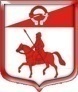 Администрация муниципального образованияСтаропольское сельское поселениеСланцевского муниципального района Ленинградской областиПОСТАНОВЛЕНИЕ26.02.2018                                                                                                 № 49-пОб утверждении муниципальной программы «Развитие территории Старопольского сельского поселения» на 2018 год и на плановый период 2019 - 2020 годыВ соответствии со статьей 33 Федерального закона Российской Федерации от 06 октября 2003 года № 131-ФЗ «Об общих принципах организации местного самоуправления в Российской Федерации», администрация муниципального образования Старопольское сельское поселение Сланцевского муниципального района Ленинградской области  п о с т а н о в л я е т:1. Утвердить муниципальную программу "Развитие территории Старопольского сельского поселения" на 2018 год и на плановый период 2019 и 2020 годы (приложение). 2. Постановление  администрации от 26.02.2018 года № 49-п "Об утверждении муниципальной программы "Развитие территории Старопольского сельского поселения" на 2018 год считать утратившим силу.2. Финансирование мероприятий муниципальной программы "Развитие территории Старопольского сельского поселения" на 2018 год  и на плановый период 2019-2020 годы  производить в пределах ассигнований, предусмотренных на эти цели в бюджете Старопольского сельского поселения на соответствующий финансовый год.                  3. Постановление вступает в силу с 01 января 2018 года.Глава администрацииСтаропольского сельского поселения                                            В.О.ОвлаховскийПриложение №1 к постановлению администрации Старопольского сельского поселенияот  26.02.2018 года №  49-пМуниципальная программа«Развитие территории Старопольского сельского поселения» на 2018 год и на плановый период 2019-2020 годыПАСПОРТМуниципальной программы «Развитие территории Старопольского сельского поселения» на 2018год и на плановый период 2019-2020 годы1.  Характеристика поселения и проблемы Административным центром муниципального образования Старопольское  сельское  поселение является  деревня Старополье. На территории поселения расположено 58населенных пунктов.Согласно последним данным, полученным в результате переписи населения, численность постоянного населения  Старопольского сельского поселения составляет  2399  человек.Сельское хозяйство является основой экономики Старопольского сельского поселения. Этим видом деятельности напрямую занимается одно сельскохозяйственное предприятие – ЗАО «Осьминское».Основными направлениями деятельности сельхозпредприятия является производство молока, мяса, картофеля и зерна.Необходимым условием привлечения кадров для работы на сельских территориях является обеспечение комфортнымиусловиями проживания, развитой инфраструктурой.Для обеспечения социально-экономического развития сельских территорий и создания условий эффективного функционирования агропромышленного производства необходимо усилить поддержку социального и инженерного обустройства населенных пунктов, расположенных в сельской местности применяя комплексный подход. За последние 15 лет в результате резкого спада сельскохозяйственного производства и ухудшения финансового положения отрасли, изменения организационно-экономического механизма развития социальной сферы и инженерной инфраструктуры села, произошло снижение доступности для сельского населения образовательных, медицинских, культурных и торгово-бытовых услуг, увеличилось отставание села от города по уровню и условиям жизнедеятельности.Для успешного решения стратегических задач по наращиванию экономического потенциала аграрного сектора и реализации Государственной программы развития сельского хозяйства и регулирования рынков сельскохозяйственной продукции, сырья и продовольствия необходимо осуществление мер по повышению уровня и качества жизни на селе, преодолению в сельском хозяйстве дефицита специалистов и квалифицированных рабочих.Благоустройство жилищного фонда в сельской местности уступает по качеству благоустройства жилья в городе Сланцы. Дорожная отрасль представляет собой сложный инженерный, имущественный, организационно-технический комплекс, включающий в себя муниципальные автомобильные дороги и улично-дорожную сеть населенных пунктов общего пользования со всеми сооружениями, необходимыми для ее нормальной эксплуатации, Общая протяжённость муниципальных автомобильных дорог по Старопольскому сельскому поселению составляет 40,5 км.   К полномочиям МО относится организации работ по ремонту и содержанию этих дорог.Недостаточный уровень развития дорожной сети является одним из наиболее существенных инфраструктурных ограничений темпов социально-экономического развития Старопольского сельского поселения.На селе ситуация  сложившаяся в социальной сфере препятствует формированию социально-экономических условий устойчивого развития агропромышленного комплекса.Повышение уровня и качества жизни на селе невозможно без комплексного развития сельских территорий. По оценкам специалистов Правительства РФ, в настоящее время уровень благоустройства сельских поселений в 2-3 раза ниже городского уровня. Такая разница в комфортности проживания влияет на миграционные настроения сельского населения, особенно молодёжи, что существенно сужает перспективы воспроизводства трудоресурсного потенциала аграрной отрасли.Для обеспечения устойчивого социально-экономического развития сельской территории и эффективного функционирования агропромышленного и  производства необходимо усилить муниципальную поддержку социального и инженерного обустройства населенных пунктов, расположенных в сельской местности, развития несельскохозяйственных видов деятельности в сельской местности, расширения рынка труда, развития процессов самоуправления и на этой основе повысить качество и активизацию человеческого потенциала.Без значительной государственной поддержки в современных условиях муниципальные образования, расположенные в сельской местности, не в состоянии эффективно участвовать в социальных реформах и удовлетворении основных жизненных потребностей проживающего на их территории населения.Таким образом, необходимость разработки и реализации программы обусловлена:- социально-политической остротой проблемы и ее общепоселенческим  значением;- потребностью формирования базовых условий   для расширенного воспроизводства и закрепления на селе трудовых ресурсов, обеспечивающих эффективное решение  задач агропромышленного комплекса;- межотраслевым и межведомственным характером проблемы, необходимостью привлечения к ее решению, органов местного самоуправления,  организаций агропромышленного комплекса и общественных объединений сельских жителей;- приоритетностью  государственной и муниципальной поддержки развития социальной сферы и инженерной инфраструктуры в сельской местности.2. Основные цели и задачи ПрограммыЦели Программы:1.Создание условий для устойчивого и сбалансированного долговременного, экономически эффективного развития сельских территорий, повышение уровня и качества жизни сельского населения.2.Повышение эффективности и безопасности функционирования сети муниципальных автомобильных дорог Старопольского сельского поселения.3.  Обеспечение бесперебойного функционирования объектов жилищно-коммунального комплекса и обеспечение безопасного проживания и жизнедеятельности населения поселения.4. Обеспечение экологической безопасности, улучшение эстетического состояния объектов благоустройства и культурного наследия, повышение степени удовлетворенности населения уровнем благоустройства.Задачи Программы:- создание благоприятных условий проживания населения на территории сельского поселения;- активизация местного населения в решении вопросов местного значения;- повышение уровня пожарной безопасности и обеспечение оптимального уровня реагирования на угрозы возникновения пожаров, снижение общего количества пожаров на территории сельского поселения; - создание условий направленных на безопасную жизнедеятельность населения в рамках борьбы с экстремизмом и терроризмом-  повышение эффективности и безопасности функционирования сети муниципальных автомобильных дорог, повышение безопасность дорожного движения;- охрана земель сельскохозяйственного назначения;- повышение уровня и качества инженерного обустройства;- повышение качества предоставления жилищно-коммунальных услуг;- комплексное решение проблем, связанных с обеспечением жителей поселения питьевой водой надлежащего качества;- комплексное решение проблем, связанных с благоустройством и ремонтом захоронений на территории поселения;- снижение бюджетных расходов за счет экономии электроэнергии и снижения эксплуатационных расходов;- улучшение технического состояния отдельных объектов благоустройства;- улучшение санитарного и экологического состояния поселения;- сохранение окружающей среды и объектов культурного наследия;- привлечение разных социальных слоев населения к участию в мероприятиях по благоустройству и озеленению территории поселения; - создание условий для развития социальной инфраструктуры муниципального образования.Для достижения заявленных целей и решения поставленных задач в рамках настоящей муниципальной программы предусмотрена реализация семи подпрограмм:1. Подпрограмма "Безопасность муниципального образования"2. Подпрограмма "Дорожное хозяйство"3. Подпрограмма "Жилищно-коммунальное хозяйство"4. Подпрограмма "Благоустройство территории"5. Подпрограмма "Культура, молодежная  политика, физическая культура и спорт"6. Подпрограмма "Поддержка субъектов  малого и среднего предпринимательства"7. Подпрограмма "Муниципальное управление"Предусмотренные в рамках каждой из подпрограмм системы целей, задач и мероприятий в комплексе наиболее полным образом охватывают весь диапазон приоритетных направлений экономического развития и будут способствовать достижению целей и конечных результатов настоящей муниципальной программы.3. Основные мероприятия ПрограммыКаждая из подпрограмм имеет собственную систему целевых ориентиров, согласующихся с целями и задачами муниципальной программы и подкрепленных конкретными комплексами мероприятий, реализуемых в рамках соответствующих основных мероприятий. Выстроенная в рамках муниципальной программы система целевых ориентиров (цели, задачи, ожидаемые результаты) представляет собой четкую согласованную структуру, посредством которой установлена прозрачная и понятная связь реализации отдельных мероприятий с достижением конкретных целей на всех уровнях муниципальной программы.Сведения о мероприятиях подпрограмм, сроках реализации приводятся в приложенияхк муниципальной программе.4. Сроки реализации ПрограммыРеализацию Программы предполагается осуществить в 2018 году. 5. Ресурсное обеспечение ПрограммыОбщий объем финансирования программы за весь период реализации составит 81337,00000 тыс. рублей:2018 г. – 36368,50000 тыс.рублей;2019 г. – 22506,00000 тыс. рублей;2020 г. – 22462,50000 тыс. рублей;Объемы финансирования Программы на очередной финансовый год за счет средств местного бюджета Старопольского  сельского поселения определяются Решением о бюджете Старопольского сельского поселения на очередной финансовый год и устанавливаются не ниже финансирования предыдущего года с учетом коэффициентов инфляции и роста объемов производства. Дополнительными источниками финансирования могут быть средства федерального и областного бюджетов,  средства частных инвесторов  и иные привлеченные средства. Информация о ресурсном обеспечении муниципальной программы по направлениям и источникам финансирования представлена в приложениях к муниципальной программе.6. Ожидаемые результаты реализации ПрограммыВ результате реализации мероприятий муниципальной программы планируется достичь следующих результатов:- снижение бюджетных расходов за счет экономии электроэнергии и снижения эксплуатационных расходов;- снижение потерь энергоресурсов в инженерных сетях;- снижение уровня износа объектов коммунальной инфраструктуры;- снижение показателя аварийности инженерных сетей: теплоснабжения, водоснабжения, водоотведение; - повышение уровня пожарной безопасности и обеспечение оптимального уровня реагирования на угрозы возникновения пожаров, снижение общего количества пожаров на территории сельского поселения;- создание условий направленных на безопасную жизнедеятельность населения в рамках борьбы с экстремизмом и терроризмом- увеличение протяженности автомобильных дорог местного значения общего пользования, отвечающих нормативным эксплуатационным качествам;- увеличение доли населения обеспеченного питьевой  водой отвечающей требованиям безопасности;- проведение мероприятий по благоустройству в целях создание благоприятной среды для проживания и отдыха жителей МО;- увеличение числа юридических лиц играждан, из разных социальных слоев,участвующих в мероприятиях по благоустройству и озеленению территориипоселения;- увеличение доли населения, систематически занимающегося физической культурой и спортом;- увеличение уровня обеспеченность населения спортивными сооружениями, исходя из единовременной пропускной способности объектов спорта, в том числе плоскостными спортивными сооружениями.- сохранение объектов культурного наследия, братских  захоронений на территории поселения;- улучшение технического состояния отдельных объектов благоустройства;- охрана земель сельскохозяйственного назначения;- улучшение санитарного и экологического состояния поселения.	Реализация  мероприятий Программы  будет способствовать  повышению уровня жизни сельского населения, активизации участия граждан в решении вопросов местного значения, развитию в сельской местности иных форм местного самоуправления.7. Анализ рисков реализации муниципальной программы и описание мер по минимизации их негативного влиянияРеализация муниципальной программы подвержена влиянию общих групп рисков и негативных факторов. Можно также выделить индивидуализированные риски, характерные для отдельных подпрограмм. Существуют некоторые рисковые события, наступление которых может исказить (уменьшить) положительный эффект от реализации муниципальной программы.Основным риском реализации муниципальной программы является неэффективное и неполное использование возможностей, предоставляемых в рамках реализации мероприятий муниципальной программы. Отсутствие финансирования либо финансирование в недостаточном объеме мероприятий муниципальной программы. В этом случае будет затруднена реализация запланированных мероприятий муниципальной программы.Минимизация рисков общего характера осуществляется на основе формирования ежегодных планов реализации муниципальной программы и мониторинга хода ее выполнения, позволяющего выявлять причины и принять соответствующие меры регулирования. Полное наименование Программы Муниципальная программа «Развитие территории Старопольского сельского поселения» на 2018 год  и на плановый период 2019-2020 годы (далее - Программа)Основание для  разработкиПрограммы Бюджетный Кодекс Российской ФедерацииФедеральный закон Российской Федерации от 06.10.2003 года №131-ФЗ «Об общих принципах организации местного самоуправления в Российской Федерации»;Федеральный закон от 02.12.1994 года № 69-ФЗ «О пожарной безопасности»Федеральный закон от 23.11.2009г. № 261-ФЗ "Об энергоснабжении и о повышении энергетической эффективности и о внесении изменений в отдельные законодательные акты РФ";Федеральный закон от 08.11.2007 г. N 257-ФЗ "Об автомобильных дорогах и о дорожной деятельности в Российской Федерации и о внесении изменений в отдельные законодательные акты Российской Федерации" (в действующей редакции);Закон Ленинградской области от 24.06.2003 № 47-оз «Об административных правонарушениях». Правила содержания и обеспечения санитарного состояния территорий городских, сельских и других поселений Ленинградской области, утвержденные Постановлением от 26.07.2007 № 191.Устав муниципального образования Старопольское сельское поселение Сланцевского муниципального района Ленинградской областиПостановление администрации Старопольского сельского поселения от 02.06.2014г № 71-п  «О порядке разработки, утверждения  и контроля за реализацией  муниципальных  программ муниципального образования Старопольское сельское поселение Сланцевского муниципального района  Ленинградской области»Цель Программы1. Создание условий для устойчивого и сбалансированного долговременного, экономически эффективного развития сельских территорий, повышение уровня и качества жизни сельского населения. 2.Повышение эффективности и безопасности функционирования сети муниципальных автомобильных дорог Старопольского сельского поселения.3.  Обеспечение бесперебойного функционирования объектов жилищно-коммунального комплекса и обеспечение безопасного проживания и жизнедеятельности населения поселения.4. Обеспечение экологической безопасности, улучшение эстетического состояния объектов благоустройства и культурного наследия.Задачи Программы- создание благоприятных условий проживания населения на территории сельского поселения;- активизация местного населения в решении вопросов местного значения;- создание необходимых условий для обеспечения пожарной безопасности, защиты жизни и здоровья людей;- создание условий направленных на безопасную жизнедеятельность населения в рамках борьбы с экстремизмом и терроризмом-  повышение эффективности и безопасности функционирования сети муниципальных автомобильных дорог, повышение безопасность дорожного движения;- повышение уровня и качества инженерного обустройства;- повышение качества предоставления жилищно-коммунальных услуг;- комплексное решение проблем, связанных с благоустройством и ремонтом захоронений на территории поселения;- снижение бюджетных расходов за счет экономии электроэнергии и снижения эксплуатационных расходов;- улучшение технического состояния отдельных объектов благоустройства;- улучшение санитарного и экологического состояния поселения;- сохранение окружающей среды и объектов культурного наследия;- привлечение разных социальных слоев населения к участию в мероприятиях по благоустройству и озеленению территории поселения; - охрана земель сельскохозяйственного назначения- создание условий для развития социальной инфраструктуры муниципального образования.Сроки и этапы реализации Программы - 2018 год  и плановый период 2019-2020 годыОбъем и источники финансированияПрограммы Общий объем финансирования  Программы составит 81337,00000 тыс.руб., в т.ч. 2018 год в сумме : 36368,50000 тыс. рублей, в том числе:- Федеральный бюджет - 233,70000 тыс.руб.бюджета Ленинградской области – 14615,50000тыс. руб.;-бюджет Сланцевского района - 1965,90000 тыс.руб.;бюджета Старопольского  сельского поселения –19553,40000 тыс.руб.2019 год в сумме : 22506,00000., в том числе:- Федеральный бюджет -233,70000тыс.руб.- бюджет Ленинградской области - 513,50000тыс.руб.- бюджет Сланцевского района -2003,70000 тыс.руб.- бюджет Старопольского сельского поселения -19755,10000 тыс.руб.2020 год в сумме : 22462,50000  тыс.руб. в том числе:-- Федеральный бюджет -0,00000 тыс.руб.- бюджет Ленинградской области - 514,50000 тыс.руб.- бюджет Сланцевского района -2043,50000 тыс.руб.- бюджет Старопольского сельского поселения -19904,50000 тыс.руб.Подпрограммы муниципальной программы1. Подпрограмма "Безопасность муниципального образования"2. Подпрограмма "Дорожное хозяйство"3. Подпрограмма "Жилищно-коммунальное хозяйство"4. Подпрограмма "Благоустройство территории"5. Подпрограмма "Культура, молодежная  политика, физическая культура и спорт"6 Подпрограмма "Поддержка субъектов  малого и среднего предпринимательства"7. Подпрограмма "Муниципальное управление"Ожидаемые результаты реализации Программы - снижение бюджетных расходов за счет экономии электроэнергии и снижения эксплуатационных расходов;- снижение потерь энергоресурсов в инженерных сетях;- снижение уровня износа объектов коммунальной инфраструктуры;- снижение показателя аварийности инженерных сетей: теплоснабжения, водоснабжения, водоотведение; - повышение уровня пожарной безопасности и обеспечение оптимального уровня реагирования на угрозы возникновения пожаров, снижение общего количества пожаров на территории сельского поселения;- создание условий направленных на безопасную жизнедеятельность населения в рамках борьбы с экстремизмом и терроризмом- увеличение протяженности автомобильных дорог местного значения общего пользования, отвечающих нормативным эксплуатационным качествам;- увеличение доли населения обеспеченного питьевой  водой отвечающей требованиям безопасности;- проведение мероприятий по благоустройству в целях создание благоприятной среды для проживания и отдыха жителей МО;- увеличение числа юридических лиц играждан, из разных социальных слоев,участвующих в мероприятиях по благоустройству и озеленению территории поселения;- охрана земель сельскохозяйственного назначения;- увеличение доли населения, систематически занимающегося физической культурой и спортом;- увеличение уровня обеспеченность населения спортивными сооружениями, исходя из единовременной пропускной способности объектов спорта, в том числе плоскостными спортивными сооружениями.- сохранение объектов культурного наследия, братских  захоронений на территории поселения;- улучшение технического состояния отдельных объектов благоустройства;- улучшение санитарного и экологического состояния поселения.Заказчик программыАдминистрация Старопольского сельского поселенияРазработчик Программы  Администрация Старопольского сельского поселенияОсновной исполнитель и соисполнители  Программы- Администрация Старопольского сельского поселения- ПодрядчикиСистемаконтроля заходом исполнения Программы Контроль за ходом реализации Программы осуществляет:- Глава администрации муниципального образования Старопольское сельское поселение.Отчеты о ходе реализации программных мероприятий предоставляются главе администрации Старопольского сельского поселения ежеквартально до 15 числа месяца, следующего за отчетным кварталом, и по итогам года до 01 февраля года, следующего за отчетным периодом. 